Allergy, Asthma & Immunology Center (AAIC), PLLC.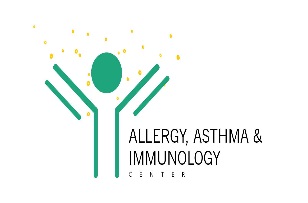 SRIVIDYA SRIDHARA, MD623 W FM 544, Suite #104		8080 Independence Parkway 	Suite #150Murphy, TX 75094			Plano, TX 75025	Phone: 972-521-3366		                  Phone: 972-521-3366Fax: 972-422-5656			Fax: 972-422-5656Top of FormBottom of FormAUTHORIZATION FOR RELEASE OF PATIENT MEDICAL RECORDS  TO AAICName: _______________________________________ DOB: ____________ Date: ____________ Mailing Address: _______________________________ _______________________________ Daytime phone: _______________________ Alternate phone: _________________ I request to transfer care from __________________________________________________ ADDRESS: _________________________________________ _________________________________________ PHONE: ______________________ FAX: ____________________ I permit authorization for transfer of my medical records. To: Allergy, Asthma & Immunology Center, PLLC623 W FM 544, Suite #104Murphy, TX 75094Phone: 972-521-3366 Fax: 972-422-5656Reason: _______________________________________________________________________ Please transfer the requested information: - All Patient Records from your facility - Allergy test results (lab, skin testing), Lab results, Spirometry - Medical records from prior physicians that are currently in my chart - ALLERGEN EXTRACTS FOR ALLERGY SHOTS AND ALLERGEN RECIPES - Other _____________________________________________________________________ Your initials are required to release the following: ____Mental Health Records (excluding psychotherapy notes) ____Genetic Information (including Genetic Test Results) ____Drug, alcohol, or Substance Abuse Records ____HIV/AIDS Test results/Treatment PATIENT/GUARDIAN SIGNATURE: _________________________________________________ Printed name of legally authorized representative if applicable: _______________________________If representative, specify relationship of individual: Parent of Minor or Guardian or Other____________Effective Time Period: This authorization is valid until the permission is withdrawn or 1 year from date of signature. For office use only: Allergy, Asthma & Immunology Center Date received: __/___/______ Date processed: __/___/______ Office personnel: _______________________ 